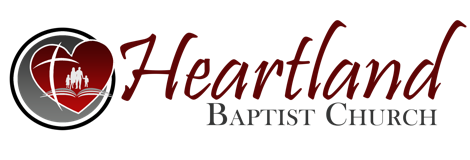 Systematic TheologySoteriology: The Doctrine of SalvationLast Week...III.  WHAT ARE THE FIVE POINTS OF CALVINISM?     Calvinism gets its name from the Protestant reformer John Calvin.    Born in France in 1509, he originally pursued a career as a lawyer. In    1533 while still a Roman Catholic, he read several of Martin Luther’s    sermons and started on the road to Protestantism. The record of his    conversion to Christ is unclear and he still showed actions of    involvement in the Roman system.  In 1536, he published his first    addition of Institutes of the Christian Religion.  Much of what he    believed and taught came from the writings of Augustine who lived    from 354 to 430 AD. Augustine taught and formulated many of    Rome’s heretical doctrines including infant baptism, no salvation    outside the Catholic church, the sinlessness of Mary and so on.    Twenty-five years after Calvin died, Reformers got together for a    Synod in Dort, Netherlands verifying the main doctrines of the    Reformed Church which included the five points which were in    opposition to Arminianism. It became an acronym - T.U.L.I.P.    A. TOTAL DEPRAVITY (INABILITY)This Week...   B. _______________________ ___________________       We saw the erroneous teaching that man is _______________ to       come to Christ for salvation.  So, in this one they say that God has       _________________ and _________________ that some will be       saved without any _______________ to be met on their part and       others will not be saved because He has not _______________ them.        John Calvin said:	“All are not created on equal terms, but some are preordained to 	eternal life, others to eternal damnation; and, accordingly, as each 	has been created for one or other of those ends, we say that he has 	been predestined to life or death.”         There is no “beating around the bush” on this one! The      _______________ here makes the Lord _____________, a God Who       plays ________________!  The Bible truth is that there is a       ________________ for salvation-individuals must put their faith in  Christ and His ______________ work. Man must decide to ___________ and trust in Christ _________ resulting in the new _________ just as our lord informed Nicodemus. We must       beware of the _______________ of words and/or their meanings by       those who have an agenda promoting ________________.       Whosoever means just that! If it meant the ______________, then       the penman used by the Holy Spirit would have used that specific       word. “________________” in the Greek is pas which is      _______________ all most of the time. Also, “______________”       (Kosmos) is redefined to mean “the _____________.” Beware! 1 Jn       4:16 is very clear about God’s _____________!  How can we as       ______________ love others as the Lord wants us to when He does       not ___________ everyone?  Eph 2:4-9    C. __________________ ____________________      Five-point Calvinists will tell you that Christ _____________ died       for the elect.  Because to them, it would be a ______________ for       Him to die for those not elected to eternal life! See 1 Jn 2:2. “the       whole _____________.” Heb 2:9 - “______________ man.” 1 Tim       2:6 - “a ransom for _________.”  Jn 1:29 - “the ______________.”        Isa 53:6 - “all.”  2 Cor 5:14-15 - “________.”  Rom 5:6-8 - Who are       the _______________? Who are the _______________?  Rom 3:23      R.C. Sproul stated: “The world for whom Christ died cannot mean       the entire _______________ family.  It must refer to the universality       of the elect (people from every tribe and _______________).”   So,       again, the world is not the ______________!   What about Mk       16:15?  Lk 19:10? 1 Tim 1:15?  The Calvinist will argue that Christ       could not have shed His blood for non-_____________, for that           would have been a waste of His ______________.  They also say       that Christ died for all “________________ of men.”   Again, they       must resort to redefining words and phrases to fit their position.  God       help us to take the words of Scripture as they are written in the       Preserved, Infallible, Inerrant, Inspired Word of God!  2 Pt 3:16